ИНСТИТУТ РАЗВИТИЯ ОБРАЗОВАНИЯГОСУДАРСТВЕННОЕ АВТОНОМНОЕ УЧРЕЖДЕНИЕ ДОПОЛНИТЕЛЬНОГО ПРОФЕССИОНАЛЬНОГО ОБРАЗОВАНИЯ  ЯРОСЛАВСКОЙ  ОБЛАСТИ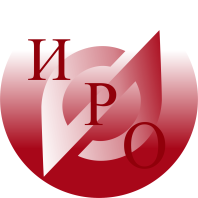 Программа                                учебно-методического объединенияпреподавателей обществознания и экономических дисциплин «Дата проведения - 27 октября 2016 года Место проведения – ГПОУ ЯО Переславский кинофотохимический колледж Организаторы – кафедра профессионального образования Форма занятия - семинар-практикум Тема: «Проектные методы в преподавании предмета»Заведующий кафедрой профессионального образования                              Л.Н. ХаравининаМетодист кафедры профессионального образования                                     И.В. ЗадорожнаяБогдановича, 16 	г. Ярославль, 150014        	ИНН 7604014626КПП 760401001БИК 047888001ОГРН 1027600679941приемная тел. +7 (4852) 21-06-83 тел./факс +7 (4852)  21-06-83e-mail: rcnit@iro.yar.ru№ п/пВремя Темы выступлений  19.30-10.00Регистрация участников, целевая установка на проведение семинара – Задорожная Ирина Васильевна, методист кафедры профессионального образования ГАУ ДПО ЯО «Институт развития образования» О присвоении статуса «Базовой площадки ГАУ ДПО ЯО «Институт развития образования» по проектной деятельности» - заведующий кафедры профессионального образования Харавинина Любовь Николаевна, к.п.н.210.00 – 11.00 Организация, управление и внедрение проектно-исследовательской деятельности обучающихся в колледже:«Организация и управление проектно-исследовательской деятельностью студентов колледжа» – Белова Елена Викторовна, заместитель директора по УР;Методическая структура внедрения проектно-исследовательской деятельности – Ахапкина Ольга Юрьевна, старший методист;Разработка учебно-методических рекомендаций  по формированию проектно-исследовательской деятельности студентов первого курса – Вахромеева Надежда Дмитриевна, заведующий кафедрой фундаментальных дисциплин.311.00 -12.30Мастер класс «…Из всех искусств для нас важнейшим является кино»:- Вахромеева Надежда Дмитриевна, заведующий кафедрой фундаментальных дисциплин, - Климова Светлана Вячеславовна, заместитель директора по УР,- Шермадини Вахтанг Владимирович, заведующий мультимедийным центром.412.30-13.00Обед413.00 -15.00Обмен опытом по теме: «Проектные методы в преподавании дисциплины»:Электронный журнал «Угол зрения», как форма организации проектно-исследовательской деятельности дополняющей учебный процесс студентов первого курса – Имшинецкая Татьяна Александровна, преподаватель математики;Содержание и формы проектно-исследовательской деятельности студентов колледжа по направлению «Культурное наследие родного края» – Герасим Татьяна Анатольевна, преподаватель истории и обществознания;Методика организации проектной деятельности по специальности Информационная безопасность автоматизированных систем – Малыгина Светлана Юрьевна, заведующий кафедрой Информационных систем, Шендрик Анатолий Евгеньевич, преподаватель профессионального цикла по специальности Информационная безопасность автоматизированных систем. «Опыт интегрированного применения метода проекта в курсовом (дипломном) проектировании и дополнительном образовании» – Трунов Алексей Иванович, преподаватель ГПОУ ЯО Переславского политехнического колледжа;Исследовательская деятельность, как средство развития профессиональных компетенций выпускников кафедры экономических дисциплин и права – Соловьева Нина Валерьевна, заведующий кафедрой экономических дисциплин и права;Метод проектов в воспитательной деятельности как средство развития творческой активности студентов – Климова Светлана Вячеславовна, заместитель директора по ВР.515.00 -15.30 Подведение итогов семинара – Харавинина Л.Н., заведующий  кафедры профессионального образования ГАУ ДПО ЯО «Институт развития образования» 